跨专业融合的数字化双胞胎Oxea采用Engineering Base作为其工厂生命周期管理系统Aucotec的Engineering Base（EB）平台将确保未来Oxea工厂及数字成像的一致性。作为领先的羰基化学品制造商，Oxea决定从第一张草图到预见性维护，全部采用以数据为中心的协同系统进行工厂设计与运营，从而奠定全生命周期数字化双胞胎的基础。无论是工厂设计者、安装者还是运营商，大家都认为现代工程必须始终如一地融合不同专业和供应商的各类工作流程、文档、数据和变更。重复工作、手动数据传输和反复存储都会消耗大量时间。EB不仅帮助Oxea省略了大量不需要的工具，还将基础设计与模拟、详细设计和运维紧密地结合起来。 前瞻性数字化“EB的融合性概念、跨专业工作流程的优化、超前云技术的应用以及简单直观的操作令Oxea颇为信服，就像EB对Dexpi或NE 150等标准应用的深刻理解一样。”Aucotec董事会成员Uwe Vogt十分期待与这家化工专业企业展开合作。而对于Oxea方面，其工程部负责人Oliver Bülters博士认为，他们公司正迈向工业4.0的正确轨道。“对于我们而言，数字化的关键在于数字化双胞胎、工厂建模、预见性维护以及完全融合的网络化系统和流程。使用EB可极大改善所有这些方面的性能。”除此之外，他还希望流程和设计优化能显著降低工程和运营成本。此外，在深入研究系统的过程中，Aucotec提出了最具说服力的数据迁移概念。始终保持一致：适用于所有用户的通用数据模型Bülters直接提到了该平台的核心：工厂通用数据模型始终保持最新状态，全球各地均可访问，而且对所有用户“一视同仁”。“我们的设计人员、模拟专家、制作、装配和正在进行的作业都将在未来访问EB工厂数字化双胞胎。我们不仅消除了难以维护的纸质文档，而且还采用不同工具冗余数据池的比较。”此外，工厂的个性化开发步骤（包括测试和审批流程）可以轻松实现永久跟踪。 开放灵活促扩展由于EB在前期评估期间经证明可很好地满足个性化定制要求，并可充分集成到Oxea的系统环境中（包括集成SAP数据），Oliver Bülters表示整个集团都对该平台颇感兴趣。马尔、阿姆斯特丹和南京(中国)分公司也正在讨论作为潜在用户。Links to images*:图片链接*： 羧酸工厂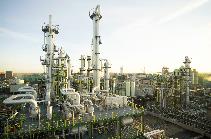 Aucotec的Engineering Base构成了Oxea工厂数字化双胞胎对其整个生命周期的基础。（©：OXEA） Oliver Bülters博士，Oxea工程总监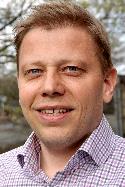 “设计人员者、模拟专家、制作、装配和正在进行的作业都将在未来访问EB工厂数字化双胞胎。这消除了对各种工具进行同步的需要。”（© OXEA，O. Bülters博士) Uwe Vogt，Aucotec董事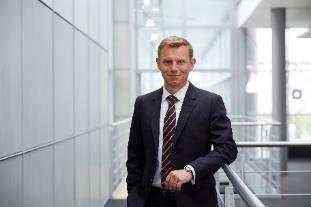 “跨专业工作流程优化、面向未来的云技术和直观的操作，令Oxea颇为信服，就像EB对Dexpi或NE 150等标准应用的深刻理解一样。”（© AUCOTEC AG）*These images are protected by copyright. They may be used for editorial purposes in connection with Aucotec.
* 这些图片均有版权保护。 只能用于AUCOTEC相关编辑用途。如果您能向我们供稿，我们将不胜感激。 非常感谢！AUCOTEC AG, Oldenburger Allee 24, 30659 Hanover, www.aucotec.com 
新闻与公共关系专员，Johanna Kiesel （jki@aucotec.com, +49 (0)511 6103186）___________________________________________________________________________Oxea GmbH是总部位于德国蒙海姆莱茵的羰基产品全球领导者，其产品被广泛应用于涂料、药品、润滑剂、调味品、香料、漆和塑料的生产。除在奥伯豪森开设的主工厂之外，该公司还在马儿、阿姆斯特丹、南京(中国)和贝城及Bishop（均位于美国）设有生产设施。公司在全球拥有大约1200名员工。Oxea于2013年被阿曼石油公司（OOC）收购。AUCOTEC AG以其30多年的行业经验，致力于开发面向装备制造、工厂设备以及交通车辆领域的全生命周期工程设计软件。其行业解决方案涵盖了从大型工厂的流程图、过程控制与电气系统，到汽车工业用模块化车载电源装置等诸多工业领域。Aucotec软件用户遍布全球。公司总部位于德国汉诺威，在德国有6个办事处，并在中国、韩国、法国、英国、意大利、奥地利、波兰、瑞典和美国等地设有分公司，通过全球服务网络确保本地化支持。